Основні наукові праці. Публікації (наукові, аналітичні):Дві статті окремими файлами прохання надіслати найближчим часом на скриньку Центру або надати діюче гіперпосилання для розміщення особової інформації на сайті Центру. Участь у вітчизняних та міжнародних проєктах (рік, статус, назва)Інші досягнення / матеріали у межах тематики Центру (на власний розсуд)Додатково:Коротке резюме. Зазначте тут дані, які не вказані в анкеті та вище у цьому документі. Наприклад, регалії, вид професійної діяльності, сферу інтересів, захоплень тощо. Для розміщення особової інформації на сайті Центру можете за бажанням, на власний розсуд надіслати найближчим часом на скриньку Центру відео окремим файлом  або надати діюче гіперпосилання. _____________________________________________________________________________________			________________ 		__________________________(дата) 				(особистий підпис)				(ПІБ)Прізвище, ім’я,по батьковіПрофесійні здобуткичлена / членкині Центру "Етос"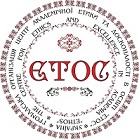 мінімуммаксимуммінімуммаксимум3максимум4максимум5максимум